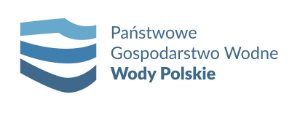 REGULAMIN KONKURSU FOTOGRAFICZNEGO DLA PRACOWNIKÓW PAŃSTWOWEGO GOSPODARSTWA WODNEGO WODY POLSKIEpn. „Piękne naturalnie”1.	POSTANOWIENIA OGÓLNE1.1. Niniejszy regulamin („Regulamin”) określa warunki, na jakich odbywa się konkurs z zakresu sztuki fotograficznej („Konkurs”).1.2. Organizatorem Konkursu jest Państwowe Gospodarstwo Wodne Wody Polskie (PGWWP) z siedzibą w Warszawie, ul. Grzybowska 80/82, 00-844 Warszawa („Organizator”).1.3. Konkurs trwa do 7 czerwca 2020 r.1.4. Wszelkich informacji na temat Konkursu udziela Zespół Komunikacji Społecznej i Edukacji Wodnej RZGW w Poznaniu, tel. 61 8567753, 61 8567765, e-mail: roe.poznan@wody.gov.pl.1.5. Zdjęcia muszą być wykonane na terenie Polski, a konkurs jest organizowany na terytorium Rzeczypospolitej Polskiej.2.	UCZESTNICY KONKURSU, JEGO PRZEBIEG, NAGRODY2.1. W Konkursie mogą brać udział tylko Pracownicy Organizatora.2.2. Udział w Konkursie jest bezpłatny.2.3. W związku z zagrożeniem epidemiologicznym związanym z rozprzestrzenianiem się choroby COVID-19 (koronawirusa) Organizator zdecydowanie zaleca, by na Konkurs nadsyłane były prace pochodzące z archiwów autorów fotografii.2.4. Prace nadesłane na Konkurs muszą	być pracami własnymi,	nigdzie	wcześniej niepublikowanymi 
i nieprzedstawianymi na innych konkursach.2.5. Fotografie powinny przedstawiać niepowtarzalne, artystyczne ujęcia przyrody wodnej i obiektów hydrotechnicznych będące nawiązaniem do hasła konkursu: „Piękne naturalnie”.2.6. Nadesłane prace fotograficzne, aby brały udział w Konkursie, powinny być opatrzone imieniem 
i nazwiskiem autora, tytułem fotografii oraz wskazaniem miesiąca przypisanego konkretnemu RZGW.Miesiące dla poszczególnych RZGW zostały wyłonione w drodze losowania:KZGW – lipiecRZGW Białystok – czerwiecRZGW Bydgoszcz – sierpieńRZGW Gdańsk – lutyRZGW Gliwice – majRZGW Kraków – listopadRZGW Lublin – październikRZGW Poznań – wrzesieńRZGW Rzeszów – styczeńRZGW Szczecin – marzecRZGW Warszawa – grudzieńRZGW Wrocław – kwiecień2.7. Fotografie powinny być wykonane w układzie poziomym (landscape) w formie: plików cyfrowych JPG o minimalnej rozdzielczości 3200 x 2400 pikseli (rozdzielczość 300dpi), umożliwiające powielanie nadesłanych prac. 2.8. Uczestnik może zgłosić do 3 fotografii obrazujących temat konkursu, na dany miesiąc kalendarzowy, przypisany do danego RZGW. Fotografie należy przesyłać na adres mailowy: roe.poznan@wody.gov.pl. Wewnętrznej preselekcji nadesłanych zdjęć dokonają pracownicy Zespołów Komunikacji Społecznej i Edukacji Wodnej danego RZGW. Wybrane w drodze głosowania zdjęcia, w ilości 4 sztuk, zostaną przesłane do KZGW w celu ogłoszenia głosowania na profilu Wód Polskich na portalu społecznościowym Facebook. 2.9.  Nadesłane fotografie muszą oddawać specyfikę i pogodę charakterystyczną dla danego miesiąca.  Muszą także prezentować miejsca znajdujące się na terenie administrowanym przez RZGW, któremu przypisano w drodze losowania konkretny miesiąc. Ich autorami mogą być również Pracownicy innych RZGW. 2.10. Organizator Konkursu zastrzega sobie prawo do wyłączenia z udziału w Konkursie fotografii 
o niskiej jakości technicznej, przesłanych w złym formacie, rozdzielczości lub wielkości pliku oraz fotografii, które w inny sposób naruszają niniejszy regulamin.2.11. Nie zezwala się stosowania fotomontaży polegających na łączeniu elementów fotografii pochodzących z różnych plików lub dokonywania zmian oryginalnej kompozycji fotografii.2.12. Zdjęcia biorące udział w Konkursie będę publikowane cyklicznie od poniedziałku 22 czerwca 2020 r. do niedzieli 23 sierpnia 2020 r. - na portalu społecznościowym Facebook na profilu PGW Wody Polskie: https://www.facebook.com/PGWWodyPolskie. Wygrywa zdjęcie, które uzyska najwięcej polubień od użytkowników Facebooka.2.13. Planowane jest umieszczenie wybranych przez użytkowników Facebooka zdjęć w kalendarzach PGWWP na 2021 rok. 2.14. Wszystkie nadesłane zdjęcia mogą być wykorzystane do multimedialnych prezentacji na potrzeby Organizatora. 2.15. Każdy Uczestnik Konkursu, który wyśle swoje zdjęcie lub zdjęcia, otrzyma upominek, a ci, których zdjęcia zostaną wybrane do kalendarzy, atrakcyjne nagrody rzeczowe.2.16. Niniejszy Konkurs nie jest grą losową w rozumieniu ustawy z 19 listopada 2009 r. o grach hazardowych.2.17. Nagrody rzeczowe i wyróżnienia w konkursie zgodnie z przepisami nie przekraczają kwoty 760 zł (brutto) i Organizator nie musi pobierać od Uczestnika podatku według zasad określonych w przepisie art. 30 ust. 1 pkt 2 ustawy o podatku dochodowym od osób fizycznych.2.18. Nagrodzeni Uczestnicy zostaną powiadomieni o rozstrzygnięciu Konkursu drogą elektroniczną.2.19. Organizator będzie informować o wynikach Konkursu posługując się imieniem i nazwiskiem Zwycięzców Konkursu oraz tytułami fotografii, na co Uczestnik biorąc udział w Konkursie wyraża zgodę.3.	ZGŁOSZENIE UDZIAŁU W KONKURSIE3.1. Zgłoszenia będą przyjmowane do 7 czerwca 2020 r.3.2. Zdjęcia na konkurs wraz z formularzem zgłoszeniowym  prosimy wysyłać na adres: roe.poznan@wody.gov.pl,  w tytule prosimy wpisać: „Piękne naturalnie”.3.3. Prace nie spełniające warunków Regulaminu, a także nadesłane po terminach nie będą brały udziału w Konkursie (nie będą rozpatrywane).3.4. Zgłaszane fotografie nie mogą naruszać wizerunku osób fotografowanych, a także zawierać treści powszechnie uznawanych za wulgarne i obraźliwe.3.5. Osoby zgłaszające  swoje prace do Konkursu tym samym  wyrażają zgodę  na przetwarzanie przez Organizatora swoich danych osobowych wyłącznie na potrzeby Konkursu w zakresie koniecznym do prawidłowego przeprowadzenia Konkursu (Ustawa o Ochronie Danych Osobowych z dnia 10 maja 2018 r.  (Dz. U. z 2019 r., poz. 1781)). 3.6. Zgłoszenie prac do Konkursu jest jednoznaczne z przyjęciem warunków niniejszego Regulaminu 
i oświadczeniem, że zgłoszone prace zostały wykonane osobiście.3.7. Zgłoszenie prac do Konkursu oznacza jednocześnie, że zgłaszający oświadcza, iż prace nie naruszają praw osób trzecich, w szczególności nie naruszają ich majątkowych i osobistych praw autorskich. W przypadku wystąpienia przez osobę trzecią z roszczeniami wynikającymi z tytułu naruszenia praw określonych powyżej, zgłaszający pracę, jako wyłącznie odpowiedzialny za naruszenie, zrekompensuje Skarbowi Państwa — Państwowemu Gospodarstwu Wodnemu Wody Polskie Krajowemu Zarządowi Gospodarki Wodnej koszty poniesione w związku ze skierowaniem przeciwko niemu roszczeń odszkodowawczych, zwalniając Skarb Państwa —PGWWP od wszelkich zobowiązań, jakie powstaną z tego tytułu.3.8. Uczestnik Konkursu poprzez wypełnienie, podpisanie i dostarczenie formularza zgłoszeniowego oświadcza, że nieodpłatnie, bezterminowo i bez ograniczeń co do terytorium udziela na rzecz Skarbu Państwa – PGWWP autorskie prawa majątkowe do nadesłanych zdjęć, a także prawa do wykorzystania fotografii w przesłanej rozdzielczości oraz w rozdzielczości umożliwiającej wydruk wysokiej jakości w kalendarzu wydanym przez Organizatora, druk w dowolnej liczbie egzemplarzy, a także zamieszczanie ich w Internecie i w innych formach utrwaleń, nadających się do rozpowszechniania czy publicznych prezentacji.3.9. Organizator nie ponosi odpowiedzialności za nieprawidłowe dane podane w formularzu zgłoszeniowym, w szczególności za zmianę danych osobowych i/lub adresu email uniemożliwiającą odszukanie Uczestnika i/lub wręczenie nagrody.4.	POSTANOWIENIA KOŃCOWE4.1. Uczestnicy, którzy nie spełnią któregokolwiek z wymogów określonych w Regulaminie lub podadzą nieprawdziwe informacje, zostaną automatycznie zdyskwalifikowani.4.2. Organizator zastrzega sobie prawo zmiany Regulaminu w każdym czasie, jeżeli nie wpłynie to na pogorszenie warunków uczestnictwa w Konkursie.4.3. Regulamin Konkursu dostępny jest w siedzibie Organizatora oraz na stronie internetowej Organizatora.4.4. Oficjalne wyniki Konkursu będą ogłaszane na stronie internetowej Organizatora.4.5. Organizator zastrzega sobie prawo do ostatecznej interpretacji niniejszego Regulaminu Konkursu.4.6. Dane Uczestników Konkursu będą chronione zgodnie z Ustawą o Ochronie Danych Osobowych z dnia 10 maja 2018 r.  (Dz. U. z 2019 r., poz. 1781). Uczestnikom Konkursu przysługuje prawo dostępu do treści swoich danych oraz ich poprawiania, w tym celu powinni skontaktować się oni z Organizatorem, który jest administratorem danych w rozumieniu wymienionej ustawy. Podanie danych jest dobrowolne, lecz konieczne dla wzięcia udziału w Konkursie.4.7. Regulamin wchodzi z dniem ogłoszenia Konkursu. 